* Among my clients are several Russian and foreign companies (Melior Lingua, Zoo Digital, etc.). Recommendations from my coordinators are available on request.** Rates may vary.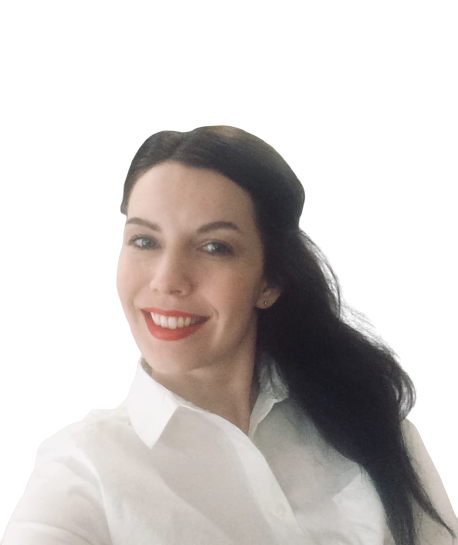 VIKTORIYA FROLOVARussian Federation, OryolDate of birth: February 1, 1988Years of translation experience: 8A registered translation services provider in Russia(State Registration No. 318574900002776)ENG-RU-ENG (native Russian)E-mail: frolova.translation@gmail.comProz.com profile: https://www.proz.com/translator/2506327+79092263050 (WhatsApp, Telegram)AREAS OF EXPERTISE*Business LawFinance Construction/Infrastructure  Design Fashion ProductionTelehealthSubtitlingBusiness LawFinance Construction/Infrastructure  Design Fashion ProductionTelehealthSubtitlingWORK EXPERIENCEfreelance translator – March, 2012 – presentfreelance translator – March, 2012 – presentWORKING LANGUAGES Russian to English/English to Russian Russian to English/English to Russian PAYMENT METHODS ACCEPTEDAND RATES PayPal, wire transfer0.03 USD per WORD** PayPal, wire transfer0.03 USD per WORD**SOFTWAREMS Office (Word, Excel, PowerPoint), Adobe Professional, Adobe Illustrator, Adobe Photoshop,  SDL Trados Studio 2017MS Office (Word, Excel, PowerPoint), Adobe Professional, Adobe Illustrator, Adobe Photoshop,  SDL Trados Studio 2017EDUCATIONforeign languages department: English&German languages --- 2005-2010a master’s degree in civil law --- 2016-2019foreign languages department: English&German languages --- 2005-2010a master’s degree in civil law --- 2016-2019